H. AYUNTAMIENTO CONSTITUCIONAL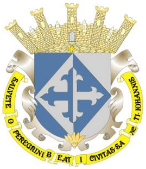 SAN JUAN DE LOS LAGOS, JALISCO, 2018-2021ORDEN DEL DIASESION  24  ORDINARIA DE AYUNTAMIENTO 10  DE  DICIEMBRE  DEL AÑO 2019Hora de inicio: 11:00 a.m.Lugar de reunión: Salón de Usos Múltiples (antigua Oficina de Correos).I.- LISTA DE ASISTENCIA Y DECLARATORIA DE QUORUM LEGAL.II.- LECTURA Y APROBACION DEL ORDEN DEL DIA.-III.- EL LIC. VERULO MURO MURO, SECRETARIO GENERAL, MEDIANTE SU OFICIO NUMERO 1422/9-C/SG19, DE FECHA 03 DE DICIEMBRE DEL 2019, EN ATENCION A LA SOLICITUD PRESENTADA POR LA REGIDORA LIC. NORMA ELIZABETH MACIAS AGUIRRE, EN LA SESION DE AYUNTAMIENTO NUMERO 22 DE FECHA 12 DE NOVIEMBRE DEL PRESENTE AÑO, EN DONDE SE LE HIZO EL ENCARGO DE HACER LLEGAR LA INVITACION AL PATRONATO DE LA CRUZ ROJA Y SU ADMINISTRADOR PARA QUE NOS ACOMPAÑE EN SESION DE AYUNTAMIENTO Y NOS DE A CONOCER LOS TRABAJOS Y SERVICIOS QUE REALIZAN EN LA DELEGACION DE SAN JUAN DE LOS LAGOS DE LA CRUZ ROJA MEXICANA Y ASIMISMO PRESENTARLES LA CARTA COMPROMISO QUE SE PROPUSO PARA SU FIRMA  POR LO QUE REMITO, OFICIO NUMERO 142/9-C/SG19, DE FECHA 03 DE DICIEMBRE DEL 2019, MISMO QUE SE LE HIZO LLEGAR AL C. RICARDO BARBA GUTIERREZ Y QUIENES INTEGRAN EL PATRONATO, PARA QUE NOS ACOMPAÑEN.IV.- EL L.C.I. JESUS UBALDO MEDINA BRISEÑO ALCALDE MUNICIPAL, PRESENTA INFORMES DE LAS SIGUIENTES COMISIONES;PRIMER INFORME DE LA COMISION DE PLANEACION Y DESARROLLO URBANO DEL H. AYUNTAMIENTO CONSTITUCIONAL SAN JUAN DE LOS LAGOS, JALISCO, 2018-2021.SEGUNDO INFORME DE LA COMISION DE PLANEACION Y DESARROLLO URBANO DEL H. AYUNTAMIENTO CONSTITUCIONAL SAN JUAN DE LOS LAGOS, JALISCO, 2018-2021.PRIMER INFORME DE LA COMISION ESPECIAL DEL H. AYUNTAMIENTO CONSTITUCIONAL SAN JUAN DE LOS LAGOS, JALISCO, 2018-2021.SEGUNDO INFORME DE LA COMISION ESPECIAL DEL H. AYUNTAMIENTO CONSTITUCIONAL SAN JUAN DE LOS LAGOS, JALISCO, 2018-2021.PRIMER INFORME DE LA COMISION MUNICIPAL DE REGULARIZACION DEL H. AYUNTAMIENTO CONSTITUCIONAL SAN JUAN DE LOS LAGOS, JALISCO, 2018-2021.PRIMER INFORME DE LA COMISION ESPECIAL DEL H. AYUNTAMIENTO CONSTITUCIONAL SAN JUAN DE LOS LAGOS, JALISCO, 2018-2021.SEGUNDO INFORME DE LA COMISION ESPECIAL DEL H. AYUNTAMIENTO CONSTITUCIONAL SAN JUAN DE LOS LAGOS, JALISCO, 2018-2021.PRIMER INFORME DE LA COMISION ESPECIAL DEL H. AYUNTAMIENTO CONSTITUCIONAL DE SAN JUAN DE LOS LAGOS, JALISCO, 2018-2021.PRIMER INFORME DE LA COMISION DE PLANEACION Y DESARROLLO URBANO DEL H. AYUNTAMIENTO CONSTITUCIONAL DE SAN JUAN DE LOS LAGOS, JALISCO, 2018-2021.V.- LA MTRA. CLAUDIA JEANETTE CARRANZA SANTOS, REGIDORA MUNICIPAL, MEDIANTE SU ESCRITO DE FECHA 10 DE DICIEMBRE DEL 2019, CON FUNDAMENTO EN LO DISPUESTO EN LOS ARTICULOS 115 FRACCION II PARRAFOS PRIMERO, SEGUNDO E INCISO E) DE LA CONSTITUCION POLITICA DE LOS ESTADOS UNIDOS MEXICANOS; 1 FRACION III, 3, 3 BIS, 8 FRACCION VI, 29, 29 BIS, 30, 31, 33, 77 Y 78 DE LA LEY DE PROTECCION Y CUIDADO DE LOS ANIMALES DEL ESTADO DE JALISCO; SOMETE A CONSIDERACION DE ESTE H. AYUNTAMIENTO LA PRESENTE INICIATIVA SOLICITUD CON PROYECTO DE APLICACIÓN DE LA LEY ANTES CITADA, EN MATERIA DE CUIDADO Y TRATO DIGNO A LOS ANIMALES DEL MUNICIPIO DE SAN JUAN DE LOS LAGOS, JALISCO.VI.- EL ING. JAVIER JIMENEZ PADILLA, DIRECTOR DE OBRAS PUBLICAS MUNICIPALES, MEDIANTE SU ESCRITO DE FECHA 20 DE NOVIEMBRE DEL 2019, SOLICITA LA AUTORIZACION DE LA SIGUIENTE OBRA:PAVIMENTACION DE LA CALLE SUECIA $195,931.04PAVIMENTACION CALLE ESCONDIDA $347,557.20REHABILITACION DE CALLE OLVIDO $677,735.18.SE ADJUNTA PRESUPUESTOS.VII.- EL ING. JAVIER JIMENEZ PADILLA, DIRECTOR DE OBRAS PUBLICAS Y DESARROLLO URBANO, MEDIANTE SU OFICIO NUMERO 114/O-D/2019, DE FECHA 20 DE NOVIEMBRE DEL 2019, NOTIFICA SOBRE LA REVISION EFECTUADA CON REFERENCIA AL DAÑO REALIZADO SOBRE LA CALLE LEONARDO ZERMEÑO EN EL CENTRO DE ESTA POBLACION, EN LA CUAL SE PERCIBE DAÑO ESTRUCTURAL EN LA LOSA DE RODAMIENTO ASI COMO LA BASE Y LA SUB BASE POR LO QUE NO SOLO ES UNA REPARACION MENOR DADO QUE LA EDIFICACION QUE SE ESTABA LLEVANDO A CABO EN UN TERRENO ALEDAÑO A LA CALLE DE CARACTER PROPIEDAD PRIVADA, AL HACER REVISION DE LAS BITACORAS DE LOS PERMISOS OTORGADOS POR ESTA DEPENDENCIA PARA DICHA CONSTRUCCION SE OBSERVO QUE NO EXISTEN PERMISOS EXPEDIDOS POR ESTA DEPENDENCIA Y AL HACER LA OBSERVACION DEL DAÑO CONSTANTE QUE NO CUENTA CON LA SUFICIENTE CAPACIDAD TECNICA PARA DICHA CONSTRUCCION, EXISTE TAMBIEN UNA POSIBILIDAD DE DAÑO AL COLECTOR PRINCIPAL DE DRENAJE DE TUBO ADS DE 24” EL CUAL SERA DETERMINADO AL INICIAR EL PROCESO DE REPARACION Y REHABILITACION POR EL DEPARTAMENTO DE AGUA Y SANEAMIENTO DE NUESTRO MUNICIPIO.POR LO QUE SOLICITA SEA AUTORIZADA PARTIDA PRESUPUESTAL DE LA CUENTA CORRESPONDIENTE A GASTOS DE OBRAS PUBLICAS POR UN TOTAL DE $1, 828,211.52 (UN MILLON OCHOCIENTOS VEINTIOCHO MIL DOSCIENTOS ONCE PESOS 52/100 M.N.), PARA LA REPARACION DE DAÑOS DE ACUERDO AL CATALOGO DE CONCEPTOS DE REPARACION DE DAÑOS REALIZADO POR ESTA DEPENDENCIA; SEÑALA TAMBIEN QUE DE ACUERDO A LA REUNION REALIZADA EL DIA 07 DE NOVIEMBRE DE ESTE AÑO, LLEVADA A CABO EN LA PRESIDENCIA MUNICIPAL, COMENTAR QUE PREVIO AL DICTAMEN DE REPARACION DEL DAÑO, SE ELABORO UN DICTAMEN DE RIESGO LLEVADO A CABO POR LA JEFATURA DE PROTECCION CIVIL MUNICIPAL, ASI COMO UN ESTUDIO DE MECANICA DE SUELOS HECHO CON MAYOR EXACTITUD PARA DETERMINAR LAS LABORES A REALIZAR EN DICHA CALLE EN CONJUNTO CON EL SECRETARIO GENERAL Y TESORERO DE ESTE MUNICIPIO SE DETERMINO REALIZAR A LA MAYOR PRONTITUD EL PLAN DE ACCIONES EN EL INMUEBLE DE NUESTRO MUNICIPIO Y QUE EN APOYO MANIFESTADO POR USTEDES, DONDE SOLICITAN SEA PROPORCIONADO EQUIPO Y HERRAMIENTAS EN LA REPARACION DEL DAÑO A LA CALLE EN MENCION, PERO QUE EN ESTOS MOMENTOS EL PERSONAL Y EQUIPO ESTAN COMPROMETIDOS REALIZANDO EL INGRESO NORTE RAMON MARTIN HUERTA, POR LO QUE PIDE SEA REALIZADA DICHA REHABILITACION DE LA VIALIDAD POR UNA EMPRESA CONSTRUCTORA EXTERNA  PUDIENDO REALIZARLA CON EL CARACTER DE URGENTE, QUE AFECTA A VECINOS Y HABITANTES DE ESTA POBLACION DADA LA DEMANDA DE USO DE ESTA VIALIDAD, EJE DE MOVILIDAD DE LA CIUDAD.VIII.- ASUNTOS GENERALES.IX.- CLAUSURA DE LA SESION.